Site Map – Langtree MallTo use this site map, simply copy and paste the below provided symbols placing them in the relevant locations for your event. There are also a range of additional symbols to use for other key points specific to your event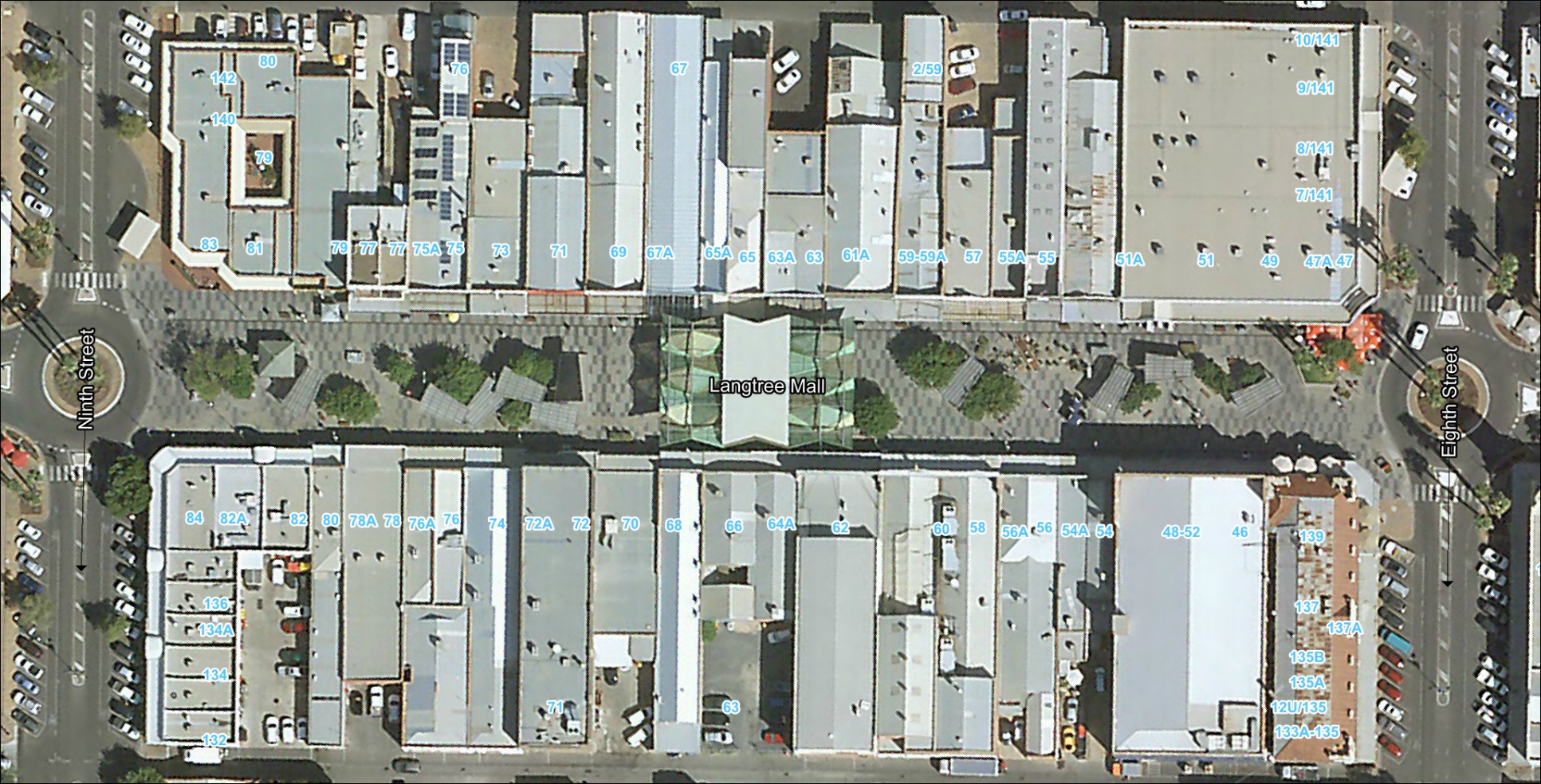 Audience seating & viewingPlaygroundCoordination centrePotable waterElectricityRestricted areaEmergency assembly pointStage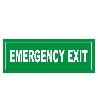 Emergency exitStall HoldersEmergency services access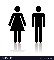 Toilets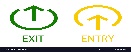 Entry & exit pointsVendor access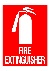 Fire extinguisherWalking pathFirst Aid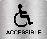 Wheelchair accessFood/beverage vendorsJumping Castle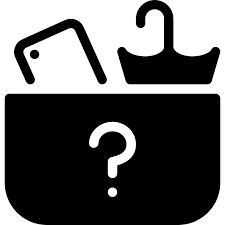 Lost and found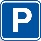 Parking